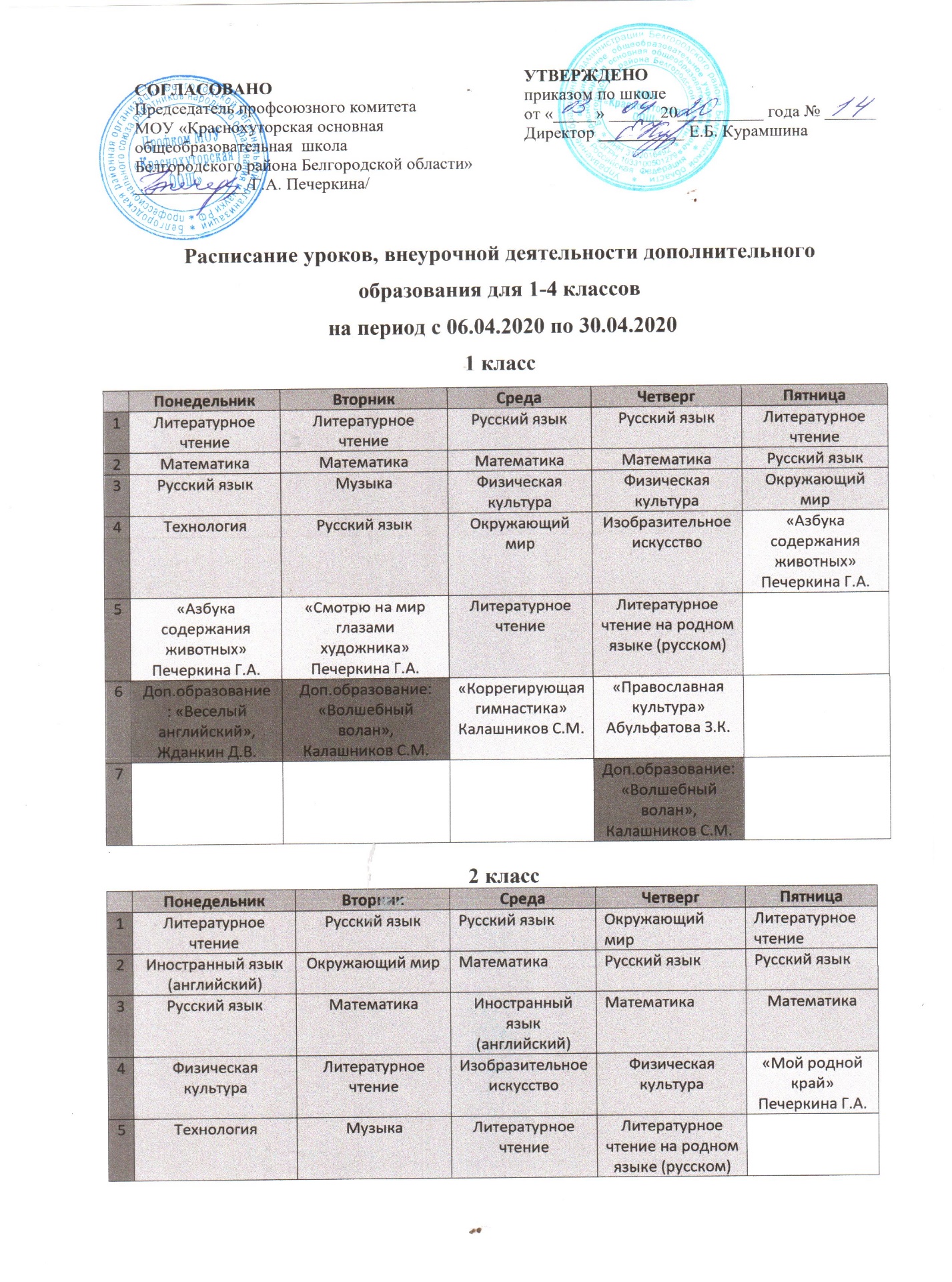 3 класс4 класс6«Основы финансовой грамотности» Бугаенко С.Ю.«Смотрю на мир глазами художника» Бредихина Е.К.«Православная культура» Бредихина Е.К.«Коррегирующая гимнастика» Калашников С.М.7Доп.образование : «Веселый английский», Жданкин Д.В.Доп.образование:«Волшебный волан», Калашников С.М.Доп.образование:«Волшебный волан», Калашников С.М.ПонедельникВторникСредаЧетвергПятница1Физическая культураИностранный язык (английский)Изобразительное искусствоМатематикаИностранный язык (английский)2ТехнологияМатематикаМатематикаЛитературное чтениеРусский язык3Русский языкРусский языкОкружающий мирЛитературное чтение на родном языке (русском)Окружающий мир4МатематикаФизическая культураРусский языкРусский языкЛитературное чтение5Литературное чтениеМузыкаЛитературное чтение«Православная культура» Абульфатова З.К.«Экономика» Курамшина Е.Б.6«Основы финансовой грамотности» Абульфатова З.К.«Смотрю на мир глазами художника» Абульфатова З.К.«Коррегирующая гимнастика» Калашников С.М.Доп.образование:«Волшебный волан», Калашников С.М.7Доп.образование:«Волшебный волан», Калашников С.М.Доп.образование : «Веселый английский», Жданкин Д.В.ПонедельникВторникСредаЧетвергПятница1Русский языкИзобразительное искусствоЛитературное чтениеИностранный язык (английский)Математика2Физическая культураИностранный язык (английский)Русский языкОкружающий мирРусский язык3МатематикаРусский языкОсновы религиозных культур и светской этикиФизическая культураЛитературное чтение4Литературное чтениеМатематикаМатематикиЛитературное чтение на родном языке (русском)Музыка5ТехнологияОкружающий мир«Православная культура» Бредихина Е.К.«Мой родной край» Курамшина Е.Б.«Коррегирующая гимнастика» Калашников С.М.6«Смотрю на мир глазами художника» Филатова С.Н.«Основы финансовой грамотности» Филатова С.Н.Доп.образование : «Веселый английский», Жданкин Д.В.Доп.образование:«Волшебный волан», Калашников С.М.7Доп.образование:«Волшебный волан», Калашников С.М.